NOTAS A LOS ESTADOS FINANCIEROS DE LOS ÓRGANOS AUTÓNOMOS DEL ESTADO DE QUERÉTAROCon el propósito de dar cumplimiento a los artículos 46 y 49 de la Ley General de Contabilidad Gubernamental (LGCG), así como a la normatividad emitida por el Consejo Nacional de Armonización Contable (CONAC), en seguida, se presentan las notas a los estados financieros correspondientes al 31 de diciembre del 2018, teniendo presente los postulados de revelación suficiente e importancia relativa con la finalidad de que la información sea de mayor utilidad para los usuarios. Los tres tipos de notas que acompañan a los estados financieros, son:a) Notas de Desgloseb) Notas de Memoriac) Notas de Gestión AdministrativaNotas de Desglose:Notas al Estado de Situación FinancieraActivoEfectivo y equivalentesEn este apartado se informa la integración del rubro efectivo y equivalentes en posición de los órganos autónomos del Estado de Querétaro:(Pesos)La cual está distribuido de la siguiente manera:(Pesos)Derechos a recibir efectivo o equivalentes y bienes o servicios a recibir:En este apartado se informa la integración del rubro Derechos a Recibir Efectivo o Equivalentes de los órganos autónomos del Estado de Querétaro:(Pesos)La cual está distribuido de la siguiente manera:(Pesos)Derechos a Recibir Bienes o Servicios:En lo que respecta al rubro Derechos a Recibir Bienes o Servicios se informa la integración al cierre del ejercicio del 2018:(Pesos)La cual está distribuido de la siguiente manera:(Pesos)Otros Activos Circulantes:En lo que respecta al rubro de Otros Activos Circulantes se informa la integración al cierre del ejercicio del 2018:(Pesos)La cual está distribuido de la siguiente manera:(Pesos)Bienes Inmuebles, Infraestructura y Construcciones en ProcesoSe informa la integración del saldo al 31 de diciembre del 2018 de la cuenta Bienes Inmuebles, Infraestructura y Construcciones en Proceso	(Pesos)La cual está distribuido de la siguiente manera:(Pesos)Bienes muebles, inmuebles e intangiblesSe informa el saldo de la cuenta de Bienes Muebles, al 31 de diciembre del 2018:(Pesos)El cual está distribuido de la siguiente manera: (Pesos)Activos IntangiblesSe informa el saldo de la cuenta de Activos Intangibles, al 31 de diciembre del 2018:(Pesos)El cual está distribuido de la siguiente manera: (Pesos)Se informa de la cuenta de bienes, el monto al 31 de diciembre del 2018 de la depreciación del ejercicio y la acumulada:(Pesos)La cual está distribuido de la siguiente manera:(Pesos)Activos Diferidos	Se informa que al cierre del ejercicio 2018, el saldo de la cuenta Activos Diferidos es de 31,171La cual está distribuido de la siguiente manera:(Pesos)Estimaciones y deteriorosSe informa que al cierre del ejercicio 2018, el saldo del rubro Estimación por Pérdida o Deterioro de Activos no Circulantes es de 0.00PasivoSe informa de manera agrupada por cuenta el monto al 31 de diciembre del 2018 del rubro de Cuentas por Pagar a Corto Plazo:(Pesos)La cual está distribuido de la siguiente manera:(Pesos)Se informa de manera agrupada el monto al 31 de diciembre del 2018 de los recursos localizados en fondos de bienes de terceros en administración y/o garantía a corto plazo:(Pesos)La cual está distribuido de la siguiente manera:(Pesos)Se informa que el saldo de la cuenta de Provisión para Demandas y Juicios a Corto Plazo, al 31 de diciembre del 2018 es de 180,000 correspondiente al Tribunal de Justicia Administrativa del Estado de Querétaro.Se informa de manera agrupada el monto al 31 de diciembre del 2018 de los recursos localizados en Fondos y Bienes de Terceros en Garantía y/o en Administración a Largo Plazo:(Pesos)La cual está distribuido de la siguiente manera:(Pesos)Notas al Estado de ActividadesIngresos de gestiónDe los rubros de impuestos, contribuciones de mejoras, derechos, productos, aprovechamientos, e ingresos por venta de bienes de servicios, se informa los montos totales al 31 de diciembre del 2018:(Pesos)Los cuales están distribuido de la siguiente manera:(Pesos)De los rubros de Transferencias, Asignaciones, Subsidios y Otras ayudas se informa que el saldo al 31 de diciembre del 2018 es:(Pesos)La cual está distribuido de la siguiente manera:(Pesos)Otros Ingresos y BeneficiosDel rubro de Ingresos Financieros  se informa que el saldo al 31 de diciembre del 2018 es de:(Pesos)La cual está distribuido de la siguiente manera:(Pesos)Del rubro de Otros Ingresos y Beneficios Varios se informa que el saldo al 31 de diciembre del 2018 es de:(Pesos)El cual está distribuido de la siguiente manera:(Pesos)Gastos y otras pérdidasDel género de Gastos y otras pérdidas se informan los grupos de Gastos de Funcionamiento; Transferencias, Asignaciones, Subsidios y Otras Ayudas; Participaciones y Aportaciones; Intereses, Comisiones y Otros Gastos de la Deuda Pública; Otros Gastos y Pérdidas Extraordinarias; e Inversión Pública, los montos totales al 31 de diciembre del 2018:(Pesos)El rubro de Servicios Personales está distribuido de la siguiente manera:(Pesos)El rubro de Materiales y Suministros está distribuido de la siguiente manera:(Pesos)El rubro de Servicios Generales está distribuido de la siguiente manera:(Pesos)El rubro de Transferencias, Asignaciones, Subsidios y Otras Ayudas está distribuido de la siguiente manera:(Pesos)Se explican aquellas cuentas de gastos de funcionamiento, transferencias, subsidios y otras ayudas, participaciones y aportaciones, otros gastos y pérdidas extraordinarias, que en lo individual representen el 10% o más del total de los gastos al 31 de diciembre del 2018:(Pesos)Otros Gastos y Pérdidas ExtraordinariasEl rubro de Otros Gastos y Pérdidas Extraordinarias está distribuido de la siguiente manera:(Pesos)Notas al Estado de Variación en la Hacienda PúblicaSe informa de manera agrupada, acerca de las modificaciones a la Hacienda Pública contribuida al 31 de diciembre del 2018:(Pesos)Donaciones de Capital recibidas por la Fiscalía General del Estado de Querétaro.Se informa de manera agrupada, acerca del monto al 31 de diciembre del 2018 así como la procedencia de los recursos que modifican a la Hacienda Pública generada:(Pesos)Notas al Estado de Flujos de EfectivoEfectivo y equivalentesEl análisis de los saldos inicial y final que figuran en la última parte del Estado de Flujo de Efectivo en la cuenta de efectivo y equivalentes es como sigue:(Pesos)Se detallan las adquisiciones de bienes muebles e inmuebles con su monto global al 31 de diciembre del 2018 y, en su caso, el porcentaje de estas adquisiciones que fueron realizadas mediante subsidios de capital del sector central. Adicionalmente, se revela el importe al 31 de diciembre del 2018 de los pagos que durante el ejercicio se hicieron por la compra de los elementos citados:(Pesos)Notas de Memoria:Las cuentas de orden se utilizan para registrar movimientos de valores que no afecten o modifiquen el balance del ente contable, sin embargo, su incorporación en libros es necesaria con fines de recordatorio contable, de control y en general sobre los aspectos administrativos, o bien, para consignar sus derechos o responsabilidades contingentes que puedan, o no, presentarse en el futuro.Las cuentas que se manejan para efectos de estas Notas son las siguientes:Cuentas de Orden Contables y Presupuestarias:Contables:	Valores	Emisión de obligaciones	Avales y garantías	Juicios	Contratos para Inversión Mediante Proyectos para Prestación de Servicios (PPS) y Similares	Bienes concesionados o en comodatoPresupuestarias:	Cuentas de ingresos	Cuentas de egresosNo existen cuentas de orden que informar.Notas de Gestión Administrativa:IntroducciónLos Estados Financieros de los entes públicos, proveen de información financiera a los principales usuarios de la misma, entre ellos está la H. Legislatura del Estado de Querétaro, así como la ciudadanía en general que demanda información sobre la situación contable de los Órganos Autónomos del Estado de Querétaro.El objetivo del presente documento es la revelación del contexto y de los aspectos económicos financieros más relevantes que influyeron en las decisiones del período, que comprende del 1 de enero al 31 de Diciembre del 2018, y que se consideraron en la elaboración de los estados financieros para la mayor comprensión de los mismos y sus particularidades.De esta manera, se informa y explica la respuesta del gobierno a las condiciones relacionadas con la información financiera del período de gestión; además, de exponer aquellas políticas que podrían afectar la toma de decisiones en períodos posteriores.Panorama Económico y FinancieroBANXICO en su último Informe Trimestral publicado correspondiente de abril a junio de 2018, señala que la actividad económica presentó una contracción respecto al primer trimestre del 2018, lo que contrasta con la reactivación observada en los dos trimestres previos. En particular, la inversión registró una pérdida de dinamismo respecto de la incipiente recuperación exhibida a finales de 2017 y principios de 2018. En contraste, el consumo privado siguió mostrando una tendencia positiva, en parte apoyado por el desempeño de la masa salarial real y de las remesas.Por su parte, las exportaciones manufactureras mostraron cierto debilitamiento. Las cuentas externas han revertido su tendencia de mediano plazo, y se observa un superávit en la balanza comercial no petrolera y un déficit en la petrolera .Por lo anterior, en el segundo trimestre del 2018 se estimó que las condiciones de holgura presentaron un relajamiento mayor al anticipado, como reflejo, principalmente, de la contracción que la actividad económica registró en ese lapso, lo que ocasionó que las estimaciones de la brecha del producto se ubicaran en niveles cercanos a cero. Desde 2015 la economía mexicana ha registrado una importante reducción en el financiamiento proveniente de fuentes externas, la cual ha sido parcialmente compensada con un aumento en las fuentes internas y una menor absorción de recursos del sector público.Por parte de BANXICO en su página web reporta una inflación al cierre del ejercicio 2018 de 4.83%.Indicador Trimestral de la Actividad Económica Estatal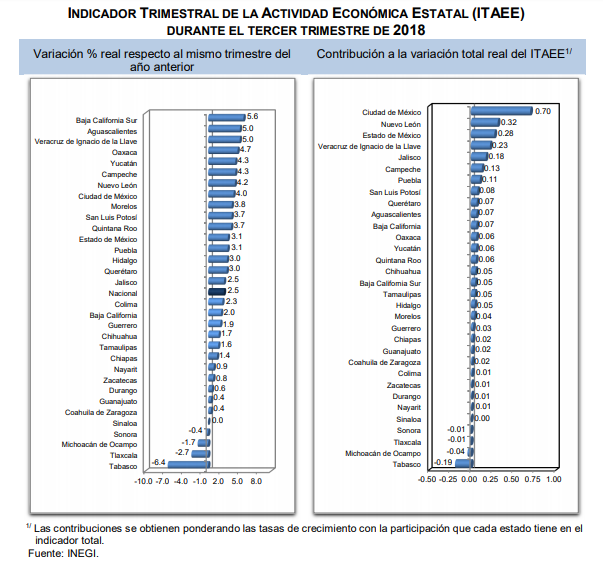 Autorización e HistoriaEl 4 de octubre de 1824 se establece en México la República Federal, la Constitución incluye a Querétaro como Estado de la Federación. Ahora bien, el artículo 1 de la Constitución Política del Estado de Querétaro, establece:“El estado de Querétaro es parte integrante de la Federación Mexicana, es libre y autónomo en lo que se refiere a su régimen interno y sólo delega sus facultades en los Poderes Federales, en todo aquello que fije expresamente la constitución Política de los Estado Unidos mexicas”En el artículo 13 del mismo ordenamiento legal, establece: “El Poder Público del Estado se divide para su ejercicio en las funciones: Legislativa, Ejecutiva y Judicial…”En el capítulo Cuarto, Sección Tercera del precepto legal antes mencionado, estable las facultades y responsabilidades del Poder Ejecutivo del Estado de Querétaro.En lo que se refiere a la estructura del Poder Ejecutivo del Estado de Querétaro, está manifestada en la Ley Orgánica del Poder Ejecutivo del Estado de Querétaro, publicada en el Periódico Oficial del 17 de noviembre del 2008, con última reforma de fecha 9 de abril de 2018.Organización y Objeto SocialEn conformidad a la Constitución Política del Estado de Querétaro en su artículo 2, una de las funciones del Poder Ejecutivo del Estado de Querétaro, como parte integrante del Gobierno del Estado de Querétaro, es:“El Estado garantizará el respeto y protección a la persona y a los derechos humanos, promoverá su defensa y proveerá las condiciones necesarias para su ejercicio de conformidad con los principios de universalidad, interdependencia, indivisibilidad y progresividad. En consecuencia, deberá prevenir, investigar, sancionar y reparar las violaciones a los derechos humanos y generar acciones afirmativas a favor de las personas en situación de vulnerabilidad, en los términos que establezca la ley…El Estado respeta, reconoce, protege y garantiza el derecho a la vida de todo ser humano, desde el momento de la fecundación, como un bien jurídico tutelado y se le reputa como nacido para todos los efectos legales correspondientes, hasta la muerte. Esta disposición no deroga las excusas absolutorias ya contempladas en la legislación penal.Las autoridades del Estado salvaguardarán el régimen de los derechos y libertades de todas las personas, por el sólo hecho de encontrarse en el territorio estatal. Los derechos humanos no podrán ser limitados o restringidos; en su interpretación se resolverá siempre a favor del gobernado.” De la misma manera en el artículo 3, se establece que:“Las autoridades estatales… promoverán la integración, el desarrollo y el fortalecimiento de la familia; sus fines de unidad, convivencia armónica, ayuda mutua y la preservación de los valores de la comunidad. La ley impondrá derechos y obligaciones recíprocos entre sus integrantes.El Estado adoptará medidas que garanticen la no discriminación del individuo y propicien el desarrollo físico, emocional y mental de los menores, de los jóvenes y de todos aquellos que por circunstancias particulares lo requieran. Establecerá un sistema permanente de tutela, apoyo e integración social de los adultos mayores y de las personas discapacitadas que se encuentren en condiciones de desventaja física, mental, social o económica, para facilitarles una vida de mayor calidad, digna, decorosa y su pleno desarrollo…A fin de evitar las enfermedades de origen alimentario, el Estado deberá implementar las medidas que propicien la adquisición de buenos hábitos alimenticios entre la población, fomentará la producción y el consumo de alimentos con alto valor nutricional y apoyará en esta materia a los sectores más vulnerables de la población…El Estado… impulsará el fomento, la organización y la promoción de las actividades formativas, recreativas y competitivas del deporte en la Entidad…En el Estado de Querétaro el Gobierno se sustenta en el valor de la ética, por lo que todos los entes Públicos cuentan con un Código de Ética, mediante el establecimiento de una adecuada política, la creación de un comité de ética formalmente constituida y de la realización de la capacitación y difusión en dicho valor.”Asimismo, en el artículo 4, menciona lo siguiente:“La educación que se imparta en el Estado, promoverá el conocimiento de su geografía, cultura, derechos humanos, características sociales y económicas, valores arqueológicos, históricos y artísticos, tradiciones, lenguas y creencias de los grupos indígenas y el papel de estos en la historia e identidad de los queretanos y de la Nación Mexicana.El Sistema Educativo Estatal estará orientado a exaltar los valores universales cívicos y democráticos del hombre; a propiciar el conocimiento, la defensa y respeto a los derechos humanos; a fomentar la cultura de la legalidad, el trabajo productivo para una convivencia social armónica y promover el desarrollo de la ciencia, la tecnología y la innovación. Se reconoce la autonomía de la universidad pública en los términos que la ley establezca. Se promoverá y se atenderá la educación superior necesaria para el desarrollo del Estado, destinando el subsidio suficiente y oportuno para el cumplimiento eficaz de sus fines.La cultura de los queretanos constituye un bien irrenunciable y un derecho fundamental. Las leyes protegerán el patrimonio y las manifestaciones culturales; las autoridades, con la participación responsable de la sociedad, promoverán el rescate, la preservación, el fortalecimiento, la protección, la restauración y la difusión del patrimonio cultural que define al pueblo queretano, mismo que es inalienable e imprescriptible.”Por su parte el artículo 5, se establece que:“Toda persona tiene derecho a un medio ambiente adecuado para su desarrollo y bienestar integral; es obligación de las autoridades y de los habitantes protegerlo.La protección, la conservación, la restauración y la sustentabilidad de los recursos naturales serán tareas prioritarias del Estado.”Por último, en el artículo 6 se señala que:“Toda persona tiene derecho a acceder de forma libre y universal a Internet y a las tecnologías de la información y la comunicación.El Estado está obligado a implementar las políticas necesarias para hacer efectivo este derecho, en los términos establecidos por la Ley.”Para el desarrollo de las actividades realizadas por el Poder Ejecutivo del Estado de Querétaro, éstas se encuentran delimitadas en la Ley Orgánica del Poder Ejecutivo del Estado de Querétaro, en la que se establece su estructura organizacional. Asimismo, para la realización de los diversos programas y actividades de gobierno, el ejercicio fiscal 2018 contempla el periodo del 1 de enero al 31 de Diciembre del 2018.En cuanto a las obligaciones fiscales del Poder Ejecutivo del Estado de Querétaro, se encuentran establecidos en los diversos ordenamientos legales fiscales tanto de ámbito federal, así como en el aspecto local.Bases de Preparación de los Estados FinancierosPara la preparación de los presentes Estados Financieros, se han elaborado en apego a la normatividad y lineamientos vigentes, emitidos a la fecha por el Consejo Nacional de Armonización Contable (CONAC).Asimismo, en lo referente a la valuación y revelación de diversos rubros de la información financiera, se ha considerado lo establecido en las “Principales Reglas de Registro y Valoración del Patrimonio (Elementos Generales)” así como en las “Reglas Específicas de Registro y Valoración del Patrimonio”, ambas emitidas por el CONAC, tomando como base de medición para la elaboración de los estados financieros el costo histórico, dado que es el monto pagado de efectivo o equivalentes por un activo o servicio al momento de su adquisición.En lo referente a los postulados básicos, éstos han sido el sustento técnico del registro de las operaciones, la elaboración y presentación de los estados financieros, con la finalidad de uniformar los métodos, procedimientos y prácticas contables, que dan sustento a la configuración del Sistema de Contabilidad Gubernamental.Para el caso del presente Informe de los Órganos Autónomos del Estado de Querétaro, no se ha aplicado alguna Normatividad Supletoria.Políticas de Contabilidad SignificativasEn cuanto a las políticas contables, se comenta lo siguiente:Atendiendo a lo estipulado en las “Reglas Específicas de Registro y Valoración del Patrimonio”, que refiere a que el Índice Nacional de Precios al Consumidor acumulado durante un periodo de tres años sea igual o superior al 100%, a la fecha de la emisión del Informe, no ha excedido del tal porcentaje, por lo cual no se ha realizado actualización alguna en ningún rubro del activo, pasivo y hacienda pública.Asimismo, los Órganos Autónomos del Estado de Querétaro, no han efectuado operaciones en el extranjero y no ha tenido efecto alguno en la información financiera gubernamental.De la misma manera no existen acciones de Compañías subsidiarias no consolidadas y asociadas. No se tiene una actividad comercial, por lo que no existe Sistema y método de valuación de inventarios y costo de lo vendido.A la fecha del presente documento, no se han generado nuevas provisiones ni reservas.Para el efecto que tiene las correcciones de errores en la información financiera, estos son revelados en las Notas de Desglose, en particular en lo que se observa en las Notas al Estado de Variación en la Hacienda Pública.Se informa que a lo largo del ejercicio se ha realizado el análisis de la cuenta obras en proceso a tal efecto de presentar el saldo depurado en esta cuenta quedando reflejado el monto de las obras que se encuentran en proceso de ser concluidas.Posición en Moneda Extranjera y Protección por Riesgo CambiarioSe informa que no existen posiciones en Moneda Extranjera.Reporte Analítico del ActivoPara efecto del Estado Analítico del Activo se comenta lo siguiente:En cuanto a la vida útil, porcentajes de depreciación y amortización de los diferentes tipos de activos no circulantes, se encuentran revelados en las Notas de Desglose, en particular en las Notas al Estado de Situación Financiera, en el apartado “5 Bienes Muebles, Inmuebles e Intangibles”.En cuanto al Importe de los gastos capitalizados en el ejercicio, tanto financieros como de investigación y desarrollo; Riesgos por tipo de cambio o tipo de interés de las inversiones financieras; Valor activado en el ejercicio de los bienes construidos por la entidad; Otras circunstancias de carácter significativo que afecten el activo, tales como bienes en garantía, señalados en embargos, litigios, títulos de inversiones entregados en garantías, baja significativa del valor de inversiones financieras, etc.; Desmantelamiento de Activos, procedimientos, implicaciones, efectos contables; Administración de activos; planeación con el objetivo de que el ente los utilice de manera más efectiva no existe información a revelar.Concepto20182017Efectivo-2,418,820 171,076Bancos/Tesorería 25,423,900 16,137,954Inversiones Temporales (Hasta 3 Meses) 8,368,113 Depósitos de Fondos de Terceros en Garantía y/o Administración 43,756,057 42,906,364Total75,129,25059,215,395Entidad20182017Comisión de Transparencia y Acceso a la Información Pública del Estado de Querétaro1,033,090 852,930Defensoría de los Derechos Humanos de Querétaro577,174 759,267Entidad Superior de Fiscalización del Estado de Querétaro2,610,230 2,403,042Fiscalía General del Estado56,986,949 45,084,295Instituto Electoral del Estado de Querétaro11,056,969 4,932,001Tribunal de Conciliación y Arbitraje1,095,750 978,063Tribunal de Justicia Administrativa del Estado de Querétaro1,667,185 4,100,982Tribunal Electoral del Estado de Querétaro101,902 104,815Total75,129,250 59,215,395Concepto20182017Cuentas por Cobrar a Corto Plazo7,971,822 30,610,704Deudores Diversos por Cobrar a Corto Plazo188,721 248,879Ingresos por Recuperar a Corto Plazo135,069 0Deudores por Anticipos de la Tesorería a Corto Plazo109,547 0 Otros Derechos a Recibir Efectivo o Equivalentes a Corto Plazo10,7978,867Total8,415,95530,868,450    Entidad20182017Comisión de Transparencia y Acceso a la Información Pública del Estado de Querétaro0 800Defensoría de los Derechos Humanos de Querétaro11,930 42,495Entidad Superior de Fiscalización del Estado de Querétaro44,100 36,286Fiscalía General del Estado8,030,388 30,664,363Instituto Electoral del Estado de Querétaro73,686 103,000Tribunal de Conciliación y Arbitraje248,826 19,892Tribunal de Justicia Administrativa del Estado de Querétaro3,404 1,614Tribunal Electoral del Estado de Querétaro3,620 0Total8,415,955 30,868,450Concepto20182017Anticipo a Proveedores por Adquisición de Bienes y Prestación de Servicios a Corto Plazo663,550 437,615Anticipo a Proveedores por Adquisición de Bienes Inmuebles y Muebles a Corto Plazo117,200 89,200Total780,750526,815     Entidad20182017Defensoría de los Derechos Humanos de Querétaro135,409 106,280Entidad Superior de Fiscalización del Estado de Querétaro567,019 342,213Tribunal de Justicia Administrativa del Estado de Querétaro78,32278,322Total780,750526,815Concepto20182017Valores en Garantía61,22361,223Entidad20182017Entidad Superior de Fiscalización del Estado de Querétaro61,22361,223Concepto:20182017Terrenos17,123,91015,577,454Edificios no Habitacionales5,427,202Total22,551,11215,577,455Entidad20182017Comisión de Transparencia y Acceso a la Información Pública del Estado de Querétaro900,419865,882Fiscalía General del Estado de Querétaro6,939,121 0Instituto Electoral del Estado de Querétaro13,771,249 13,771,249Tribunal de Conciliación y Arbitraje940,324 940,324Total22,551,11215,577,455Concepto:20182017Mobiliario y Equipo de Administración455,096,666 441,649,673Mobiliario y Equipo Educacional y Recreativo1,055,785 Equipo e Instrumental Médico y de Laboratorio10,788,658 Vehículos y Equipo de Transporte16,627,827 Equipo de Defensa y Seguridad2,282,798 Maquinaria, Otros Equipos y Herramientas1,097,315 Colecciones, Obras de Arte y Objetos Valiosos13,844 Total486,962,893441,649,673Entidad20182017Comisión de Transparencia y Acceso a la Información Pública del Estado de Querétaro3,365,970 2,598,839Defensoría de los Derechos Humanos de Querétaro5,230,948 4,766,134Entidad Superior de Fiscalización del Estado de Querétaro13,366,733 12,459,760Fiscalía General del Estado440,517,091 404,593,274Instituto Electoral del Estado de Querétaro15,471,056 11,101,759Tribunal de Conciliación y Arbitraje1,525,999 0Tribunal de Justicia Administrativa del Estado de Querétaro5,365,330 4,010,141Tribunal Electoral del Estado de Querétaro2,119,766 2,119,766Total486,962,893441,649,673Concepto:20182017Software31,040,94230,412,244Licencias274,2840Total31,315,22630,412,244Entidad20182017Defensoría de los Derechos Humanos de Querétaro157,246 3,932Entidad Superior de Fiscalización del Estado de Querétaro508,201 261,120Fiscalía General del Estado30,173,334 29,805,142Instituto Electoral del Estado de Querétaro309,698 193,806Tribunal de Conciliación y Arbitraje12,876 0Tribunal de Justicia Administrativa del Estado de Querétaro72,669 72,669Tribunal Electoral del Estado de Querétaro81,202 75,574Total31,315,22630,412,244CuentaMonto de depreciación del ejercicioMonto de depreciación acumuladaCuentaMonto de depreciación del ejercicioMonto de depreciación acumuladaDepreciación, Deterioro y Amortización Acumulada de Bienes42,119,485145,706,634EntidadMonto de depreciación del ejercicioMonto de depreciación acumuladaComisión de Transparencia y Acceso a la Información Pública del Estado de Querétaro280,239 753,222 Defensoría de los Derechos Humanos de Querétaro402,540 3,271,830 Entidad Superior de Fiscalización del Estado de Querétaro1,274,307 4,318,176 Fiscalía General del Estado38,005,898 132,392,173 Instituto Electoral del Estado de Querétaro1,694,135 3,584,224 Tribunal de Conciliación y Arbitraje117,585 235,170 Tribunal de Justicia Administrativa del Estado de Querétaro49,274 49,274 Tribunal Electoral del Estado de Querétaro295,506 1,102,564 Total42,119,485145,706,634Entidad2018Comisión de Transparencia y Acceso a la Información Pública del Estado de Querétaro18,000Instituto Electoral del Estado de Querétaro13,171Total31,171Cuenta20182017Servicios Personales por Pagar a Corto Plazo2,278,406 842,679Proveedores por Pagar a Corto Plazo2,484,623 14,042,967Transferencias Otorgadas por Pagar a Corto Plazo-32,721Retenciones y Contribuciones por Pagar a Corto Plazo15,091,36622,852,434Otras Cuentas por Pagar a Corto Plazo3,693,5851,586,288Total23,515,25939,324,368Entidad20182017Comisión de Transparencia y Acceso a la Información Pública del Estado de Querétaro923,165682,977Defensoría de los Derechos Humanos de Querétaro601,502416,904Entidad Superior de Fiscalización del Estado de Querétaro3,712,1042,067,401Fiscalía General del Estado8,751,19232,055,889Instituto Electoral del Estado de Querétaro6,995,8742,766,404Tribunal de Conciliación y Arbitraje1,051,4341,037,704Tribunal de Justicia Administrativa del Estado de Querétaro136,025138,196Tribunal Electoral del Estado de Querétaro1,343,963158,893Total23,515,25939,324,368Cuenta20182017Fondos en Garantía a Corto Plazo-183,8495,000Valores y Bienes en Garantía a Corto Plazo780,726780,726Total596,877785,726Entidad20182017Fiscalía General del Estado8,5005,000Tribunal de Justicia Administrativa del Estado de Querétaro588,377780,726Total596,877785,726Cuenta20182017Fondos y Bienes de Terceros en Garantía y/o en Administración a Largo Plazo27,476,94829,503,825Entidad20182017Fiscalía General del Estado27,476,94829,503,825Cuenta de ingresos:20182017Derechos32,411,24216,609,155Productos de Tipo Corriente686310,198Aprovechamientos de Tipo Corriente8,007,7571,292,954Ingresos por Venta de Bienes y Servicios38,625174,110Ingresos de Gestión40,458,31118,386,417Entidad20182017Comisión de Transparencia y Acceso a la Información Pública del Estado de Querétaro020,000Defensoría de los Derechos Humanos de Querétaro38,625174,110Entidad Superior de Fiscalización del Estado de Querétaro0290,000Fiscalía General del Estado38,030,31216,791,082Instituto Electoral del Estado de Querétaro2,377,0621,044,779Tribunal de Justicia Administrativa del Estado de Querétaro686198Tribunal Electoral del Estado de Querétaro11,62666,248Total40,458,31118,386,417Cuenta20182017Transferencias internas y asignaciones al sector público1,295,024,268 1,048,109,014Transferencias al resto del sector público25,725,504 0Total1,320,749,7721,048,109,014Entidad20182017Comisión de Transparencia y Acceso a la Información Pública del Estado de Querétaro17,967,205 0Defensoría de los Derechos Humanos de Querétaro33,988,191 32,205,957Entidad Superior de Fiscalización del Estado de Querétaro87,616,606 78,163,098Fiscalía General del Estado820,744,231 716,680,153Instituto Electoral del Estado de Querétaro275,695,669 143,367,730Tribunal de Conciliación y Arbitraje19,534,069 17,586,277Tribunal de Justicia Administrativa del Estado de Querétaro40,079,147 35,654,402Tribunal Electoral del Estado de Querétaro25,124,654 24,451,397Total1,320,749,7721,048,109,014Cuenta20182017Intereses ganados de valores, créditos, bonos y otros.3,128,978 17,898Otros ingresos financieros724 0Total3,129,702 17,898Entidad20182017Comisión de Transparencia y Acceso a la Información Pública del Estado de Querétaro17,416 17,684Defensoría de los Derechos Humanos de Querétaro2 154Entidad Superior de Fiscalización del Estado de Querétaro1,345 60Fiscalía General del Estado3,110,217 0Tribunal de Conciliación y Arbitraje722Total3,129,70217,898Cuenta20182017Otros ingresos de ejercicios anteriores0 3,070,232Otros ingresos y beneficios varios587,044  0Total587,0443,070,232Entidad20182017Comisión de Transparencia y Acceso a la Información Pública del Estado de Querétaro9,86410,436Defensoría de los Derechos Humanos de Querétaro100Entidad Superior de Fiscalización del Estado de Querétaro392,756191,382Fiscalía General del Estado184,4142,868,414Total587,0443,070,232Cuenta20182017Gastos de Funcionamiento1,150,404,935921,983,755Servicios Personales912,422,139782,814,347Materiales y Suministros95,391,42749,045,354Servicios Generales142,591,36990,124,054Transferencias, Asignaciones, Subsidios y Otras Ayudas147,712,22997,668,102Otros Gastos y Pérdidas Extraordinarias52,340,24237,827,714Gastos y Otras Pérdidas1,350,457,4061,057,479,571Entidad20182017Comisión de Transparencia y Acceso a la Información Pública del Estado de Querétaro13,075,524 11,138,000Defensoría de los Derechos Humanos de Querétaro24,767,336 23,377,708Entidad Superior de Fiscalización del Estado de Querétaro68,301,981 60,657,277Fiscalía General del Estado640,636,352 572,321,001Instituto Electoral del Estado de Querétaro93,026,998 55,664,132Tribunal de Conciliación y Arbitraje14,861,642 11,577,930Tribunal de Justicia Administrativa del Estado de Querétaro33,746,965 25,861,264Tribunal Electoral del Estado de Querétaro24,005,342 22,217,037Total912,422,139 782,814,347Entidad20182017Comisión de Transparencia y Acceso a la Información Pública del Estado de Querétaro1,138,495 601,195Defensoría de los Derechos Humanos de Querétaro1,246,442 939,294Entidad Superior de Fiscalización del Estado de Querétaro2,025,219 1,795,128Fiscalía General del Estado72,319,490 41,107,354Instituto Electoral del Estado de Querétaro16,605,604 3,211,955Tribunal de Conciliación y Arbitraje592,757 404,113Tribunal de Justicia Administrativa del Estado de Querétaro1,167,395 857,298Tribunal Electoral del Estado de Querétaro296,025 129,017Total95,391,427 49,045,354Entidad20182017Comisión de Transparencia y Acceso a la Información Pública del Estado de Querétaro2,546,171 2,099,075Defensoría de los Derechos Humanos de Querétaro5,552,092 5,306,211Entidad Superior de Fiscalización del Estado de Querétaro13,224,412 7,899,198Fiscalía General del Estado63,515,377 57,815,346Instituto Electoral del Estado de Querétaro47,884,686 8,731,322Tribunal de Conciliación y Arbitraje3,529,904 2,594,906Tribunal de Justicia Administrativa del Estado de Querétaro4,336,705 3,832,861Tribunal Electoral del Estado de Querétaro2,002,022 1,845,135Total142,591,369 90,124,054Entidad20182017Comisión de Transparencia y Acceso a la Información Pública del Estado de Querétaro527,993 348,784Defensoría de los Derechos Humanos de Querétaro2,101,826 2,055,668Entidad Superior de Fiscalización del Estado de Querétaro4,509,916 4,052,622Fiscalía General del Estado24,590,657 12,724,715Instituto Electoral del Estado de Querétaro114,170,194 74,064,645Tribunal de Conciliación y Arbitraje96,537 2,592,887Tribunal de Justicia Administrativa del Estado de Querétaro1,715,105 1,828,782Total147,712,22997,668,102Monto total de gastos1,350,457,406CuentaMonto individualPorcentaje del total del gastoRemuneraciones al personal de carácter permanente439,742,061 32.56%Remuneraciones adicionales y especiales176,544,161 13.07%Otras prestaciones sociales y económicas158,670,791 11.75%Entidad20182017Comisión de Transparencia y Acceso a la Información Pública del Estado de Querétaro280,239 189,418Defensoría de los Derechos Humanos de Querétaro594,080 930,927Entidad Superior de Fiscalización del Estado de Querétaro1,274,327 1,370,671Fiscalía General del Estado48,124,437 34,308,586Instituto Electoral del Estado de Querétaro1,720,691 729,479Tribunal de Conciliación y Arbitraje1,688 0Tribunal de Justicia Administrativa del Estado de Querétaro49,274 0Tribunal Electoral del Estado de Querétaro295,505 298,632Total52,340,242 37,827,714CUENTAMONTODonaciones de Capital6,939,121CuentaMontoResultado del ejercicio14,467,422Resultados de ejercicios anteriores1,334,870Revalúos34,537Rectificaciones de resultados de ejercicios anteriores26,033Cuenta20182017Efectivo-2,418,820  171,076 Efectivo en Bancos –Tesorería25,423,90016,137,954 Efectivo en Bancos- Dependencias0 0 Inversiones Temporales (hasta 3 meses)8,368,113  0 Fondos con Afectación Específica0 0 Depósitos de Fondos de Terceros y Otros43,756,05742,906,364 Otros Efectivos y Equivalentes0 0 Total de Efectivo y Equivalentes75,129,25059,215,395Adquisiciones por actividades de inversiónMonto globalPorcentaje de adquisición con subsidios de sector centralImporte de pagos por la compraBienes Muebles54,212,457100 por ciento54,212,457